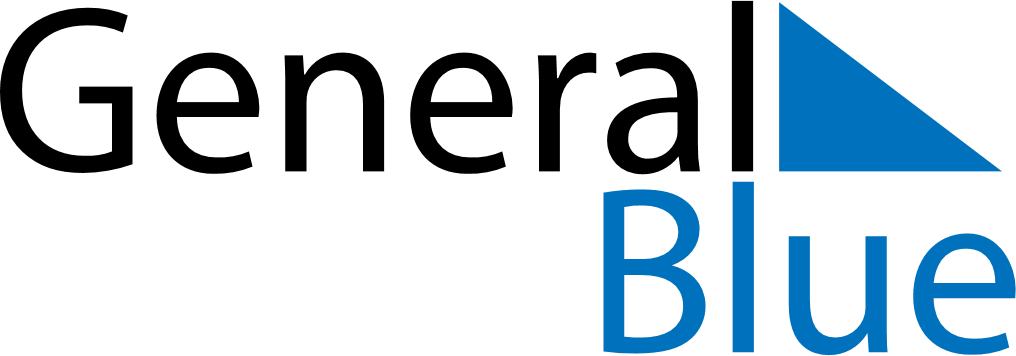 May 2027May 2027May 2027May 2027May 2027May 2027San MarinoSan MarinoSan MarinoSan MarinoSan MarinoSan MarinoMondayTuesdayWednesdayThursdayFridaySaturdaySunday12Labour Day3456789Mother’s Day101112131415161718192021222324252627282930Corpus Christi31NOTES